第22课《文言文二则》精品配套练习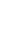 积累与运用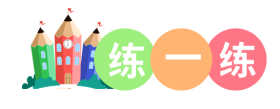 1．看拼音写词语 miào  zāi             shàn  zāi                  wēi   é                qín  xiánxīn  xián             chē  zhóu               gǔn  zhóu             pù  shài2．下面加点字词的解释不正确的一项是（          ）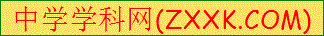 A．方鼓琴而志在泰山        （志：心志，情志）B．少选之间而志在流水         （少选：一会儿，不久）C．书中有杜处士，好书画            （好：优秀）D．所宝以百数               （所宝：所珍藏的（书画）3．下列句子中，在括号里补出的省略成分错误的是（　　　  ）（多选）A．（杜处士）所宝以百数。	B．（戴嵩）尤所爱。C．（牧童）拊掌大笑。	D．（杜处士）不可改也。4．下列句子中，加点字的意思不同的一组是（　   　）A．巍巍乎若太山　　天涯若比邻	B．好书画　　知之者不如好之者C．今乃掉尾而斗　　家祭无忘告乃翁	D．处士笑而然之　　心下不以为然5．下列语句停顿正确的一项是（　   　）A．伯牙／破琴／绝弦，终身不／复鼓琴。	B．伯牙／鼓琴，锺／子期听之。C．善哉乎／鼓琴，汤汤乎／若流水。	D．蜀／中有／杜处士，好书／画，所宝以／百数。6．下面诗句中不能表现友情的一句是（     ）A．劝君更尽一杯酒，西出阳关无故人。B．故人西辞黄鹤楼，烟花三月下扬州。C．春风又绿江南岸，明月何时照我还。D．桃花潭水深千尺，不及汪伦送我情。7．给句子中加点的字选择正确的解释。A．打击乐器   B．膨胀   C．发动   D．弹（1）锣鼓队的队员们给大家带来了精彩的表演。(       )（2）好政策让村民们的腰包鼓起来了。(       )（3）伯牙鼓琴，钟子期听之。(       )（4）老师鼓励我们坚持练字。(       )8．给下面句子中加点的“绝”字选择正确的解释。A．断 B．尽，穷尽 C．走不通的，没有出路的 D．独一无二的，没有人能赶上的（1）钟子期死，伯牙破琴绝弦，终身不复鼓琴。(     )（2）师傅的手艺真是绝了，一小会儿一个栩栩如生的糖人就吹好了。(     )（3）就在这千钧一发的紧要关头，救兵迅速赶到，被困城中的将土绝处逢生。(     )（4）张明把办法都想绝了，也没有解决这个难题。(     )9．选择正确的答案填空。A．忘年之交   B．酒肉之交   C．患难之交   D．车笠之交   E．布衣之交1．普通老百姓交的朋友称为(      )。2．有钱人与没钱人交朋友称为(      )。3．在逆境中结交的朋友称为(      )。4．吃喝玩乐结交的朋友称为(      )。5．年岁差别大，行辈不同而交情深厚的朋友称为(      )。10．既然说伯牙善鼓琴，那么他的琴声一定不只表现了高山流水，除了巍巍太山、汤汤流水，他的琴声还会表现哪些动人的场景呢？请你试着写一写。方鼓琴而志在            ，锺子期曰：“善哉乎鼓琴，__________乎若__________。”少选之间而志在__________，锺子期曰：“善哉乎鼓琴，__________乎若__________。”11．根据课文内容填空。（1）《伯牙鼓琴》选自《___________》。文中“________”表现了锺子期对伯牙高超琴艺的赞美。锺子期死，伯牙“_________，______________”原因是他“以为___________”。由于他们的传说，人们把真正了解自己的人叫作“_____________”，又用高山流水比喻_______________。（2）《书戴嵩画牛》围绕着《_________》这幅画，写了_______和_______之间发生的故事，最后引用古语“_____当问奴，_____当问婢”，说明________，_________的道理。课内阅读。（一）阅读课内文言文，回答问题。伯牙鼓琴伯牙鼓琴，锺子期听之。方鼓琴而志在太山，锺子期曰：“善哉乎鼓琴，巍巍乎若太山。”少选之间而志在流水，锺子期又曰：“善哉乎鼓琴，汤汤乎若流水。”锺子期死，伯牙破琴绝弦，终身不复鼓琴，以为世无足复为鼓琴者。12．解释句中加点的词。（1）方鼓琴而志在太山           志：               （2）少选之间而志在流水          少选：             13．翻译下面的句子。（1）伯牙鼓琴，锺子期听之。（2）善哉乎鼓琴，巍巍乎若太山。14．下面句子停顿正确的一项是（        ）A．方鼓琴而志/在/太山	B．方/鼓琴/而志在太山	C．方鼓琴/而志在太山15．这个典故流传了一个成语是“___________________________”，这个成语的意思是：_____________________16．结合文章内容，“以为世无足复为鼓琴者”中的“无足”表现了什么？（二）阅读《书戴嵩画牛》，回答问题。蜀中有杜处士，好书画，所宝以百数。有戴嵩《牛》一轴，尤所爱，锦囊玉轴，常以自随。一日曝书画，有一牧童见之，拊掌大笑曰：“此画斗牛也。牛斗，力在角，尾搐入两股间。今乃掉尾而斗，谬矣。”处士笑而然之。古语有云：“耕当问奴，织当问婢。”不可改也。17．解释加点词的意思。（1）好书画(        )             （2）尤所爱(          )（3）谬矣(         )             （4）古语有云(         )18．用现代汉语写出下面句子的意思。（1）所宝以百数_______________。（2）拊掌大笑曰_____________。19．判断：选择正确的一项填在括号里（       ）A．尾搐入两股间：是说牛尾巴夹在两个屁股中间。B．今乃掉尾而斗：是说这牛连尾巴都掉了还在争斗。C．听了牧童的话，戴嵩说不能改动了。D．杜处士十分喜爱戴嵩的《牛》这幅画。20．读过这个故事，你明白了什么道理？21．请写出一句与牧童有关的诗句：拓展提升（一）文言文阅读蜀之鄙有二僧蜀之鄙①有二僧：其一贫，其一富。贫者语于富者曰：“吾欲之南海，何如？”富者曰：“子何恃而往？”曰：“吾一瓶一钵足矣。”富者曰：“吾数年来欲买舟而下，犹未能也。子何恃而往!”越明年，贫者自南海还，以告富者，富者有惭色。西蜀之去②南海，不知几千里也，僧富者不能至而贫者至焉。人之立志，顾③不如蜀鄙之僧哉？（节选自《为学》）【注释】①鄙：边远的地方 ②去：距离 ③顾：难道22．解释下面句中加点的词。① 吾欲之南海_____________               ② 越明年_____________23．翻译句子：子何恃而往？24．作者分别举“贫者”“富者”的例，采用的是一种                               方法，这样写，是为了说明人之为学，关键在                                                                                                                 25．读了这段短文，你得到了什么启示？（二）文言文阅读画蛇添足楚有祠①者，赐其舍人卮酒②。舍人相谓曰：“数人饮之不足，一人饮之有余。请画地为蛇，先成者饮酒。”一人蛇先成引酒且饮之乃左手持卮右手画蛇曰：“吾能为之足。”未成，一人之蛇成，夺其卮，曰：“蛇固无足，子安能为之足？”遂饮其酒。为蛇足者，终亡其酒。注释：①祠（cí）：祭祀。②舍人：王公贵族家中的门客。卮（zhī）酒：一杯酒。卮，酒器。[来源:Zxxk.Com]26．与“画蛇添足”意思相近的成语是___________________，意思相反的成语是____________27．本文选自《___________》。28．解释加点字的字义。   （1）蛇固无足(         )       （2）子安能为之足(        )   （3）遂饮其酒(         )       （4）终亡其酒(        )29．用“／”给文中画线文字断句。30．请你翻译下面的句子。（1）蛇固无足，子安能为之足？       （2）为蛇足者，终亡其酒。31．下列句中加点成语使用不正确的一项是（       ）A．这篇文章写得恰到好处，何必画蛇添足，再加几句呢？B．曲阜孔府的建筑，雕梁画栋，十分壮观。C．他答应我的事至今没有兑现，怕只能画地为牢了。D．对古典文学缺乏修养，勉强作旧体诗，往往画虎类犬、不伦不类。32．这则寓言告诉人们：                                                                                                                 （三）阅读小古文，完成练习。北人食菱①北人生而不识菱者，仕②于南方。席上食菱，并壳入口。或曰：“食菱须去壳。”其人自护其短，曰：“我非不知，并壳者，欲以清热也。”问者曰：“北土亦有此物否?”答曰：“前山后山，何地不有！”夫菱角生于水中而曰土产，此坐强③不知以为知也。【注释]】①菱：俗称菱角，一年生草本植物，生在池沼中。果实的硬壳大都有角，果肉可以吃。②仕：做官。③强：硬要。33．解释文中加点的字。食：______             非：______34．把下面的句子翻译成现代汉语。（1）席上食菱，并壳入口。（2）夫菱角生于水中而曰土产，此坐强不知以为知也。35．这则故事的寓意是（       ）（多项选择）A．北方人不适合吃菱角。B．人不可能什么都懂，但不能不懂装懂，否则会闹笑话。C．知识是无穷无尽的，而个人的知识是有限的，只有虚心潜学，才能得到真知。答案1．妙哉   善哉   巍峨   琴弦    心弦   车轴   滚轴   曝晒2．C3．BD4．C5．C6．C7．A     B     D     C8．A     D     C     B9．E     D     C     B     A10．明月     皎皎     明月     清风     徐徐     清风11．吕氏春秋·本味     善哉乎鼓琴     破琴绝弦     终身不复鼓琴     世无足复为鼓琴者     知音     知音难觅或乐曲高妙     斗牛图     杜处士     牧童     耕     织     艺术创作离不开细心观察     艺术家应该向富有实践经验的劳动人民虚心学习12．心志、情志     不久，一会儿13．伯牙弹琴，锺子期听他弹琴。     你弹得真好呀，就像那巍峨的泰山。14．C15．高山流水     比喻知音难觅或乐曲高妙。16．“无足”不值得，由于知音逝世，从而弃绝某种特长或爱好，表示悼念。表现了知己间相互珍视，以及失去知己的悲痛。17．爱好     尤其，特别     错，差     说18．被当作宝物的数以百计     拍着手掌大笑着说19．D20．实践出真知，实践是检验真理的唯一标准。21．牧童骑黄牛，牧童归去横牛背，牧童遥指杏花村。22．想     到了23．你凭什么前往？24．对比     立志25．人不仅要树立志向，还要付出行动。26．多此一举     画龙点睛27．战国策28．本来     你     于是     失掉29．一人蛇先成/引酒且饮之／乃左手持卮／右手画蛇／曰30．蛇本来没有脚，你怎么能给它添脚呢？     那个给蛇添脚的人，最终没能喝上那杯酒。31．C32．做多余的事，不但无益，反而会把事情变糟。33．吃     不是34．他在酒席上吃菱角，连壳一起放进嘴里吃。     菱角生长在水中，却说是在土里生长的，这是因为他硬要把不知道的当作知道的。35．BC[来源:学_科_网Z_X_X_K][来源:学科网ZXXK][来源:学科网][来源:Z&xx&k.Com]